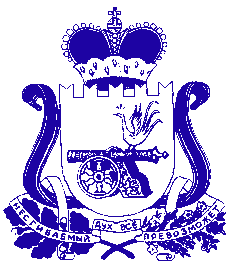 АДМИНИСТРАЦИЯБОГДАНОВСКОГО СЕЛЬСКОГО ПОСЕЛЕНИЯХОЛМ-ЖИРКОВСКОГО РАЙОНА СМОЛЕНСКОЙ ОБЛАСТИРАСПОРЯЖЕНИЕот 03.04.2020 года № 29с. БоголюбовоО внесении изменений в распоряжение Администрации Богдановского сельскогопоселения Холм-Жирковского района Смоленской области от 27.03.2020 г № 25На основании Указа Президента Российской Федерации от 02.04.2020                    № 239 «О мерах по обеспечению санитарно-эпидемиологического благополучия населения на территории Российской Федерации в связи с распространением новой коронавирусной инфекции (COVID-19)» 1. Внести изменения в распоряжение Администрации Богдановского сельского поселения Холм-Жирковского района Смоленской области от 27.03.2020 г № 25 «Об объявлении в Администрации Богдановского сельского поселения Холм-Жирковского района Смоленской области нерабочих дней с 30.03.2020 по 03.04.2020 включительно », изложив пункт 1 распоряжения в новой редакции:«1. Ввести нерабочие дни с 04.04.2020 по 30.04.2020 включительно для следующих категорий работников:	- достигших возраста 60 лет и старше;	- беременных женщин (по предъявлении справки из соответствующего медицинского учреждения);	- родителей, имеющих детей в возрасте до 14 лет включительно».	2. Разместить настоящее распоряжение на официальном сайте муниципального образования Богдановского сельского поселения Холм-Жирковского района Смоленской области.	3. Контроль за исполнением настоящего распоряжения оставляю за собой.Глава муниципального образованияБогдановского сельского поселенияХолм-Жирковского районаСмоленской области                                                                              В.М. Персидский